BEVALLÁS
a helyi vízgazdálkodási hatósági jogkörbe tartozó szennyvízelhelyezéshez kapcsolódó talajterhelési díjhoz20………évről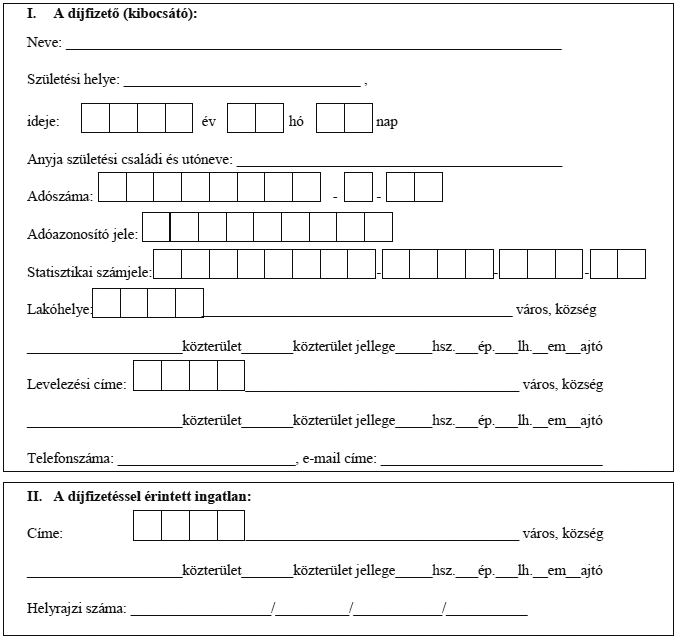 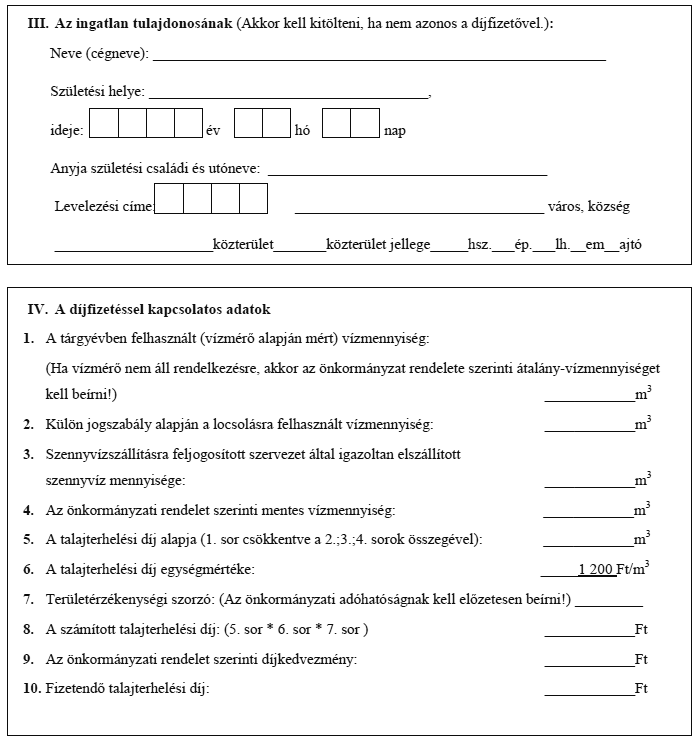 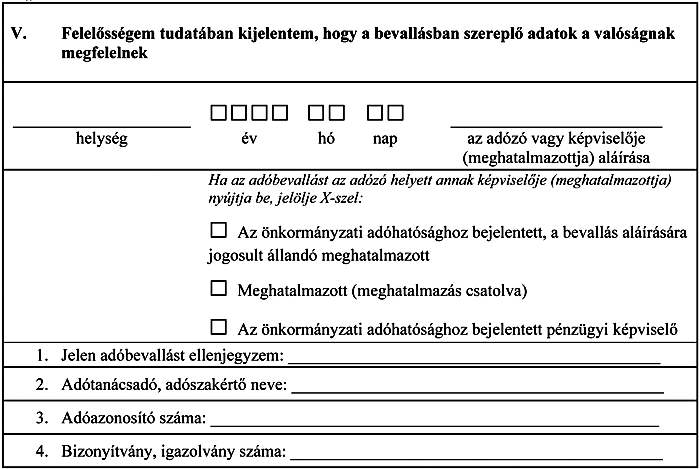 